.Start after 2 counts “I’m doing allright without you”***** Restart in wall 3 after Section 1 8&aSECTION 1 : 1/2 TURN R WITH SWEEP , BEHIND, SIDE, CROSS, STEP DIAGONAL, DIAMOND ½ LEFT, SWAY RIGHT, ¼ LEFT WITH SWEEP, SYNCOPATED JAZZ BOX, STEP FORWARDSECTION 2 : 2 SLOW PRISSY WALKS FORWARD R/L, 3X STEP BACK, ¼ TURN LEFT & SWAY, SWAY, HOLD WITH ARM MOVEMENT, CROSS, SIDE, CROSS BEHIND, UNWIND ¾ LEFT WITH ARM MOVEMENTSECTION 3 : PREP, ½ TURN, ½ TURN, ½ TURN, CROSS, SIDE, STEP DIAGONAL RIGHT FWD WITH PIQUE, LUNGE, RECOVER ¼, PLATFORM ¾, 1/8 DIAGONAL LUNGESection 4 : RECOVER ¼, ¼ TURN DIAGONAL LUNGE, RECOVER, RUN DIAGONAL FWD, ROCK, RECOVER, ¼ TURN, ROCK, RECOVER, CLOSE, STEP FWD***** Restart in wall 3 after Section 1 8&aEnd of the dance.Have Fun!Contact Ivonne: Ivonne.verhagen70@gmail.comContact Daan: daan-theman@live.nlDoing Alright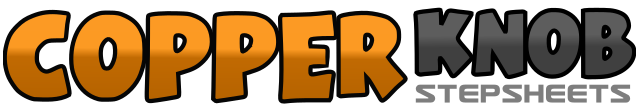 .......Count:32Wall:2Level:Intermediate.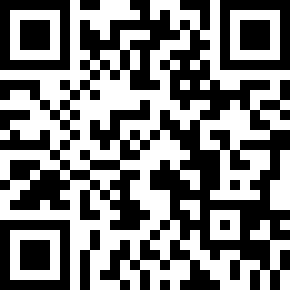 Choreographer:Ivonne Verhagen (NL) & Daan Geelen (NL) - January 2020Ivonne Verhagen (NL) & Daan Geelen (NL) - January 2020Ivonne Verhagen (NL) & Daan Geelen (NL) - January 2020Ivonne Verhagen (NL) & Daan Geelen (NL) - January 2020Ivonne Verhagen (NL) & Daan Geelen (NL) - January 2020.Music:Don’t Even Think About You - Tanner StephensDon’t Even Think About You - Tanner StephensDon’t Even Think About You - Tanner StephensDon’t Even Think About You - Tanner StephensDon’t Even Think About You - Tanner Stephens........1LF Step forward & 1/2 turn right, RF sweep from front to back (6h)2&a3RF cross behind LF, LF step side, RF cross over LF, LF step forward into diagonal(4.30H)4&a51/8 left & RF step side (3h), 1/8 left & LF step back (1.30h), RF step back, 1/8 left & LF step side (12h)6-7Sway right, ¼ turn left on LF & sweep right foot to the front (9h)8&a1RF cross over LF, LF step back, ¼ turn right & RF step side,***** ¼ turn left & LF step forward2,3,RF walk forward, LF walk forward4&a5RF step back, LF step back, RF step back, ¼ turn left & LF step side (and sway left) (6h)6,7Sway right (weight on RF), HOLD & Both hands moving from up your head slowly down8&a1LF cross over RF, RF step side, LF cross behind RF, unwind ¾ turn left (12h)2,3Prep (Right Arm Fwd, Left Arm to Left side) Hold, Change weight to RF ½ Turn Right4&a5½ Turn Right Step LF Back, ¼ Turn Right Step RF to Rightside, Cross LF Over RF, Step RF to Rightside6,7Cross LF Diagonal Right Fwd Hitch RF next to Left Leg, Lunge RF to Rightside (12h)8&1Step LF ¼ Turn Left Fwd, Step RF next to LF make ¾ Turn Left (12h), 1/8 Turn Left Lunge RF to Rightside2,3Recover to LF ¼ Turn Left (7.30h), Lunge RF (7.30h) ¼ Turn Left4&a5Recover to LF ¼ Turn Left (4.30h), Step RF Fwd, Step LF Fwd, Rock RF Fwd (5h)6&7Recover to LF, Step RF to Rightside, Rock LF over RF (7h)8&aRecover to RF, Close LF next RF (6h), Step RF Fwd